Государственное бюджетное профессиональное образовательное учреждение Краснодарского края «Краснодарский торгово-экономический колледж» Специальность 43.02.14 Гостиничное делоСрок обучения на базе 9 классов -  3г.10 мес.Квалификация по диплому: специалист по    гостеприимству Свидетельство: горничная 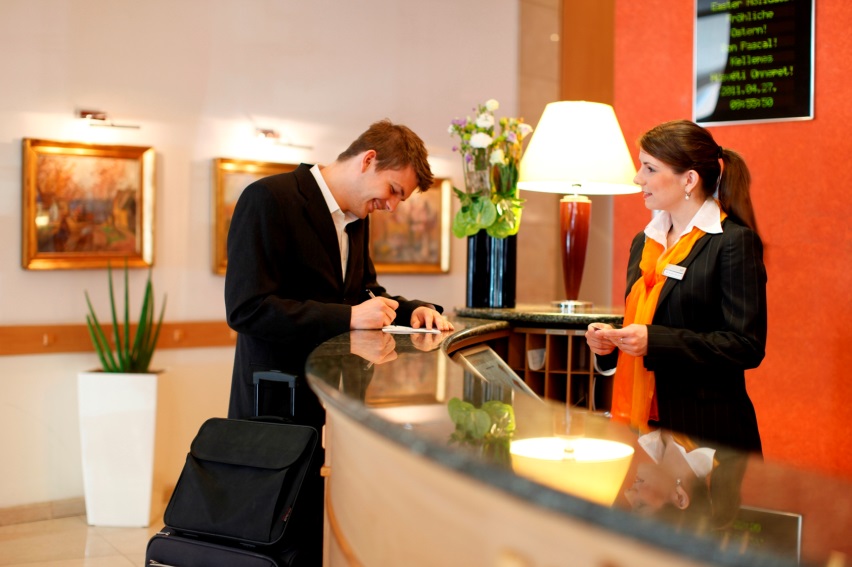 Гостиничное дело – сегодня одно из перспективных и привлекательных направлений предпринимательской деятельности.Специалист по гостеприимству – это специалист по сервису, оказанию услуг населению (торговля, техническое обслуживание, ремонт, предоставление персональных услуг, услуги гостеприимства, общественное питание и пр.).Содержание деятельности специалиста по гостеприимству:- организация и контроль текущей деятельности сотрудников службы приема и размещения - организация и контроль текущей деятельности сотрудников службы питания- организация и контроль текущей деятельности сотрудников службы обслуживания и эксплуатации номерного фонда - выполнение работ по профессии горничная.Профессионально важные качества специалиста:- коммуникативные способности (умение входить в контакт, налаживать взаимоотношения и т. д.);— вербальные способности (умение говорить четко, ясно, выразительно);— ораторские способности (умение грамотно выражать свои мысли, умение убеждать);— умение принимать решения в неопределенных ситуациях;— способность решать проблемные ситуации в короткие сроки;— хорошее развитие мнемических способностей (долговременная и кратковременная память);— высокий уровень развития переключения и распределения внимания (способность быстро переводить внимание с одного предмета на другой, а также удерживать в центре внимания одновременно несколько предметов или совершать одновременно несколько действий);— умение слушать;— способность управлять собой;— хорошее развитие образной и словесно-логической памяти;— развитые организаторские способности;— способность влиять на окружающих. За время обучения обучающиеся  изучают: а) общие гуманитарные и социально-экономические дисциплиныосновы философии;история;иностранный язык;физическая культурапсихология общения.б) математические и общие естественнонаучные дисциплиныинформатика и информационно-коммуникационные технологии в профессиональной деятельности.в) общепрофессиональные дисциплины:менеджмент и управление персоналом в гостиничном деле;основы маркетинга гостиничных услуг;правовое и документационное обеспечение профессиональной деятельности;экономика и бухгалтерский учет гостиничного предприятия ;требования к зданиям и инженерным системам гостиничного предприятия;иностранный язык (второй);предпринимательская деятельность в сфере гостиничного бизнеса;безопасность жизнедеятельности.г) профессиональные модули:организация и контроль текущей деятельности сотрудников службы приема и размещения; организация и контроль текущей деятельности сотрудников службы питания;организация и контроль текущей деятельности сотрудников службы обслуживания и эксплуатации номерного фонда;организация и контроль текущей деятельности сотрудников службы бронирования и продаж;выполнение работ по профессии горничнаяПо окончанию изучения каждого модуля обучающиеся проходят производственную практику в гостиницах г.Геленджика, домах отдыха и санаториях края. Учебная практика осуществляется в гостиницах г.Геленджика и тренинговых кабинетах в Геленджикского филиала ГБПОУ КК «КТЭК».  Форма государственной итоговой аттестации – защита выпускной квалификационной работы в виде дипломной работы.Область применения - квалификация «Специалист по гостеприимству» позволяет выпускнику работать в -  туристических агентствах и туроператорских компаниях;— гостиничном и ресторанном бизнесе;— рекламных агентствах и компаниях;— образовательных организациях (школы, детские сады, техникумы, вузы).Профессиональные риски:— повышенная моральная и материальная ответственность;— постоянное общение с людьми (вынужденная временная и пространственная привязка);— необходимость принимать быстрые ответственные решения в неопределенных проблемных ситуациях;— ненормированный рабочий график.